TESTVÉR-SZOMSZÉDSzitakötő 37Victor András : Menyire rokonom a tesvérem?Beszélgetés:-Kinek van testvére ?-Mit csinálnak közösen a testvérek ?-Hol élünk ?-Hová kirándultak már ?-Ott voltak –e gyerekek ?-Mit csinálhatnak a gyerekek bárhol a világban ?(homokozóban játszanak,legóznak,számítógépeznek,bicikliznek,olvasnak,iskolába járnak,vásárolnak...)Megkapták Románia térképét,azon bejelölték az ország szomszédait,amit zászlókkal jelöltem.A feladat az volt,hogy rajzoljanak gyerekeket a szomszédos országokhoz ,( az ország zászlajának színével megegyező ruhában ),aki épp ugyanúgy játszik,mint ő.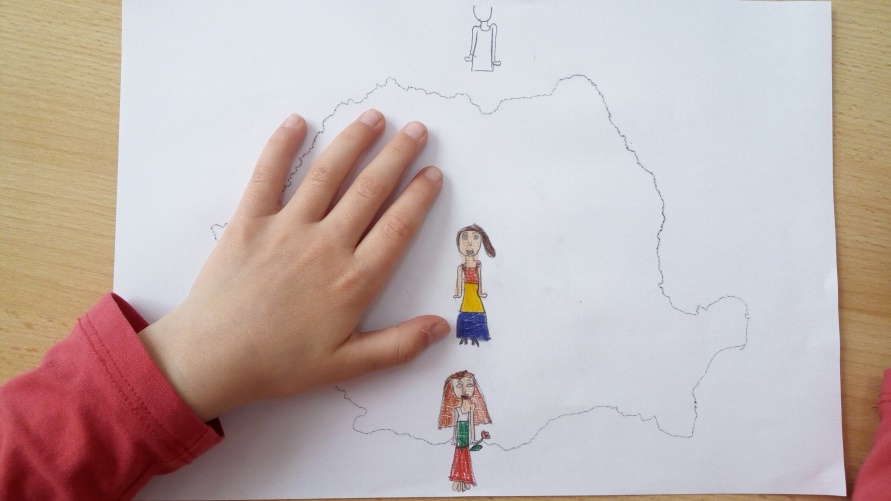 Románia térképe ,benne a román zászló ruhába öltözött kislány...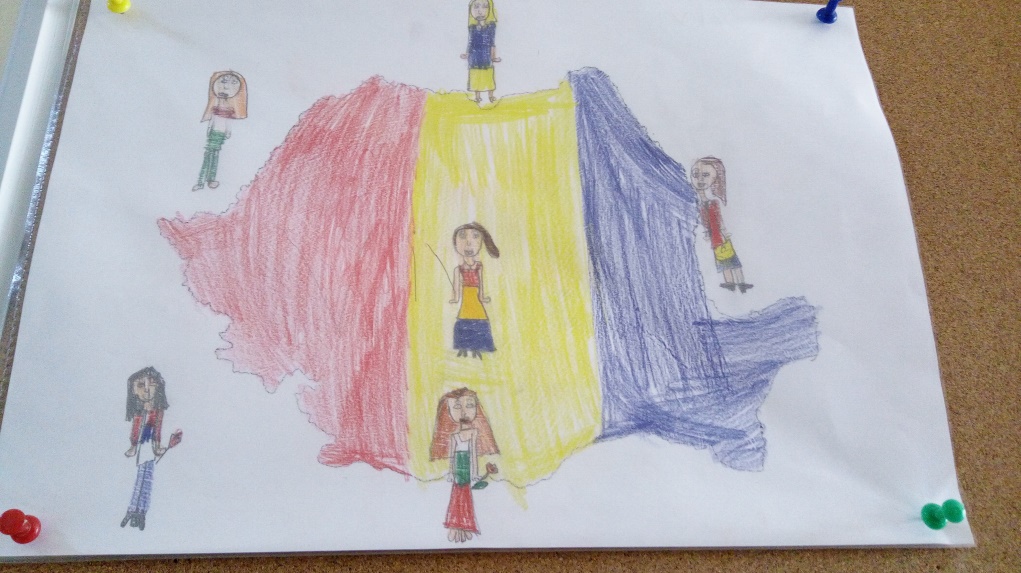 A kész rajzon román,magyar,ukrán,moldáv,bolgár és szerb testvér-gyerek játszik.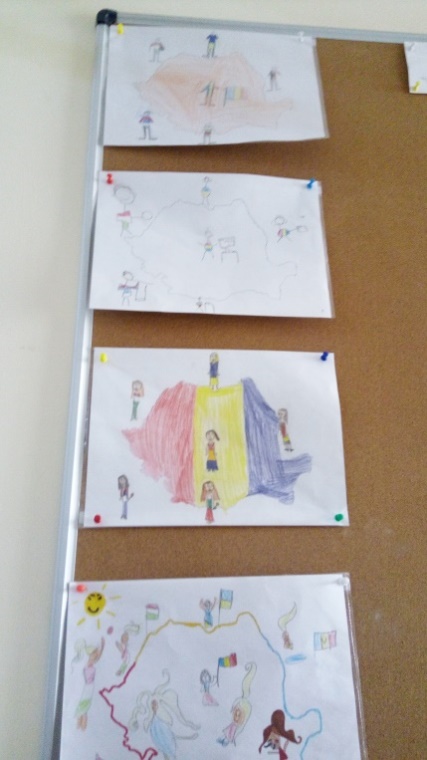 A kész munkáink a Szitakötő plakáton.